Dopravní cvičení 5Přiřaď obrázky k názvům.A – Výstražné dopravní značky                   B – Vodorovné dopravní značkyC – Zákazové dopravní značky                    D – Značky upravující přednostE – Informativní dopravní značky               F – Příkazové dopravní značkyPojmenuj dopravní značky a vysvětli tyto značkyA - ___________________________________________________________B - ___________________________________________________________C - ___________________________________________________________D - ___________________________________________________________E - ___________________________________________________________F - ___________________________________________________________Označ části jízdního kola barevné podle legendy:ZELENÁ – Povinná výbavaMODRÁ – Povinná výbava za snížené viditelnostiŽLUTÁ – Doporučená výbava VypišPovinná výbava jízdního kola je: _____________________________________Doporučená výbava jízdního kola je: _________________________________Povinná výbava cyklisty je: _________________________________________Doporučená výbava cyklisty je: _____________________________________Jaká jsou bezpečná místa pro jízdu na kole? Svůj výběr zdůvodni.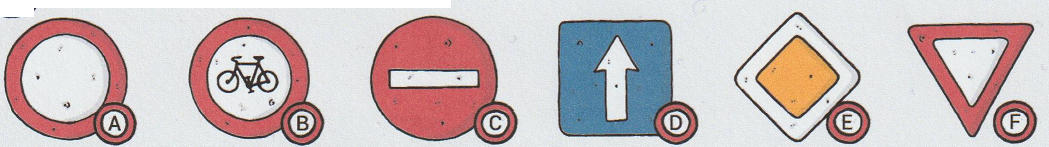 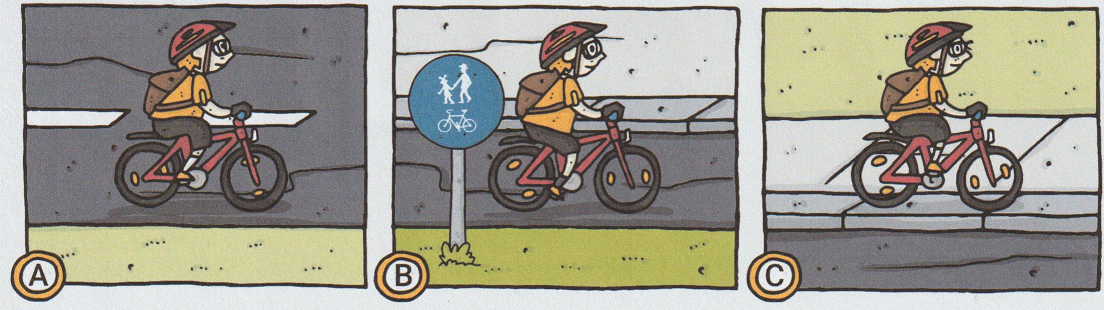 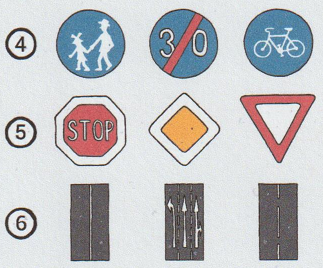 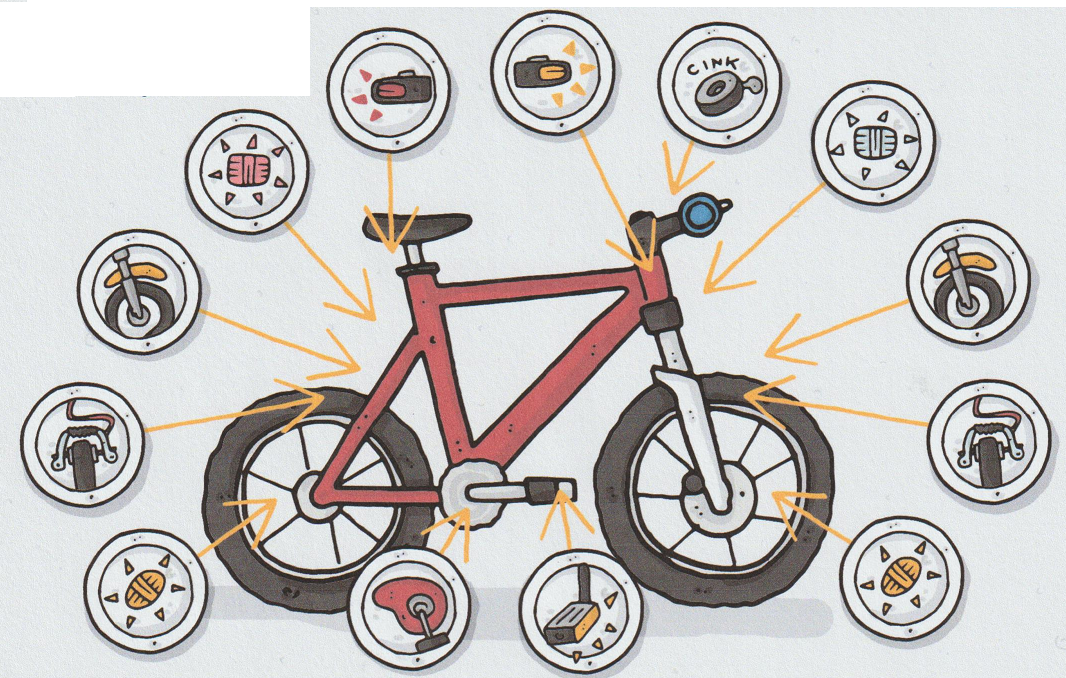 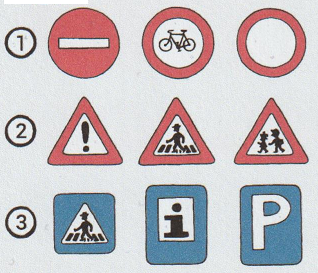 